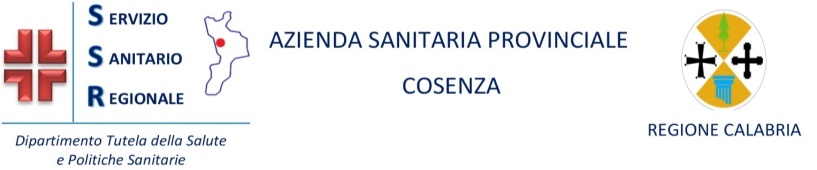 Dipartimento di PrevenzioneDirettore  Dott.  Mario MarinoINFORMATIVA PER GENITORI E PERSONALE SCOLASTICOSUI PERCORSI ANTI-COVID-19 NELLE SCUOLEIn considerazione dell’avvio del nuovo anno scolastico e della possibilità di frequenti riscontri di casi sospetti di Covid-19 fra i minori, si precisa il percorso da avviare in caso di sospetto per addivenire in tempi rapidi alla definizione del caso. In caso di sintomi sospetti per studenti e personale scolastico è previsto accesso diretto per l’effettuazione dei tamponi presso i centri indicati in seguito per la tutela del singolo e dell’intera collettività..A tal fine sono stati organizzati sul territorio di tutta l’ASP di Cosenza degli specifici "Punti Tamponi", dedicati esclusivamente agli studenti e al personale scolastico. Questi tamponi hanno priorità rispetto agli altri: lo scopo è quello di identificare prima possibile gli studenti/personale scolastico affetti da COVID-19 ed evitare lo sviluppo di focolai nelle scuole. Si propone il seguente processo di identificazione dei casi di CoviD-19 nella collettività scolastica precisando che oltre a quanto già stabilito dalle linee guida, si ritiene, per una migliore gestione e contenimento dell’epidemia, sollecitare le scuole ad allertare il  medico della Task-force ASP referente per quell’Istituto Scolastico, contestualmente al verificarsi del caso sospetto.Tabella - Percorso di identificazione dei casi di CoviD-19 nella collettività scolasticaISOLAMENTO FIDUCIARIOL’alunno o il personale scolastico con sintomi sospetti deve rimanere in isolamento fiduciario fino al risultato del tampone. I contatti di caso sospetto legati all’ambito scolastico non sono da porre in isolamento domiciliare fiduciario.La misura quarantenaria sarà attivata per i contatti dei casi confermati, positivi al tampone. L’attestazione di riammissione sicura nella collettività viene rilasciata dal Medico di Medicina Generale o dal Pediatra di Libera Scelta.Si sottolinea, inoltre, L’ASSOLUTA INDICAZIONE per i genitori di non mandare i figli a scuola in caso di febbre o di altri sintomi sospetti, per la tutela della collettività. Tale indicazione è chiaramente valida per tutto il personale scolasticoE’ fortemente raccomandato un atteggiamento prudenziale in particolare per i contatti stretti continuativi dei casi sospetti (ad esempio i genitori): utilizzo delle mascherine in ogni situazione, evitare ove possibile o comunque ridurre i momenti di socialità e l’utilizzo di mezzi pubblici. Si richiama quindi il senso di responsabilità per garantire il giusto equilibrio tra una sostanziale sicurezza rispetto alla patologia CoviD-19 e la possibilità di condurre le attività quotidiane (lavoro, etc.).ORGANIZZAZIONE DEI PUNTI TAMPONE SCUOLASi  stabilisce che la modalità più adeguata per assicurare la massima celerità e copertura epidemiologica, sia quella di organizzare dei Punti Tampone in luoghi aperti sia in modalità Drive-in , che in modalità ambulatoriale.Le sedi sono dislocate per ambito distrettuale, così come descritto di seguito:Gli operatori scolastici e gli alunni che devono effettuare il tampone si dovranno recare presso il punto tampone rispettando l’appuntamento preventivamente stabilito con il referente covid19 dell’ASP di Cosenza  per la scuola in oggetto. Si precisa che in sede di prenotazione sarà indicato il luogo e l’orario di effettuazione dei tamponi.Soggetto con eventuale sintomatologia suggestiva per CoviD-19Scenario di insorgenza dei sintomiAzione in capo alla persona interessataAzione in capo al Responsabile Scolastico Covid-19Azione in capo al MMG/PLSPersonale scolasticoscuolaLa persona contatta nel più breve tempo possibile il proprio MMG. In caso di indicazione di sottoporsi a tampone, la persona si reca al punto tampone previa prenotazione attraverso il referente medico dell’ASP. Contatta il medico della Task-force ASP referente per quell’Istituto ScolasticoEffettua sorveglianza attiva fino ad esito tampone. Redige certificato per ammissione a scuola Personale scolasticodomicilioLa persona contatta nel più breve tempo possibile il proprio MMG. In caso di indicazione di sottoporsi a tampone, la persona si reca al punto tampone previa prenotazione attraverso il referente medico dell’ASP. Contatta il medico della Task-force ASP referente per quell’Istituto ScolasticoEffettua sorveglianza attiva fino ad esito tampone. Redige certificato per ammissione a scuola Allievo/studente da 0 a 13/14 anni  dal servizio educativo per la prima infanzia a tutto il ciclo di scuola secondaria di primo gradoScuolaIl genitore prende  contatti con il proprio PLS.Se ritenuto opportuno da PLS accompagna il figlio al punto tampone previa prenotazione attraverso il referente medico dell’ASPOspita l’alunno in una stanza dedicata non lasciandolo da solo. Avvisa immediatamente il genitore. Contatta il medico della Task-force ASP.Effettua sorveglianza attiva fino ad esito tampone. Redige certificato per ammissione a scuolaAllievo/studente da 0 a 13/14 anni  dal servizio educativo per la prima infanzia a tutto il ciclo di scuola secondaria di primo gradoDomicilioIl genitore prende  contatti con il proprio PLS.Se ritenuto opportuno da PLS accompagna il figlio al punto tampone previa prenotazione attraverso il referente medico dell’ASPOspita l’alunno in una stanza dedicata non lasciandolo da solo. Avvisa immediatamente il genitore. Contatta il medico della Task-force ASP.Effettua sorveglianza attiva fino ad esito tampone. Redige certificato per ammissione a scuolaAllievo/studente da 0 a 13/14 anni  dal servizio educativo per la prima infanzia a tutto il ciclo di scuola secondaria di primo gradoDomicilioIl genitore del bambino contatta nel più breve tempo possibile il proprio PLS. In caso di indicazione di sottoporre il figlio a tampone, il genitore accompagna il figlio al punto tampone previa prenotazione attraverso il referente medico dell’ASPContatta il medico della Task-force ASP.  Effettua sorveglianza attiva fino ad esito tampone. Redige certificato per ammissione a scuolaStudente da 13/14 anni in  poidalla scuola secondaria di secondo gradoScuolaIl genitore accompagna il figlio al punto tampone con modulo di autocertificazione timbrato dalla scuola e comunque prende contatti con il proprio PLS/MMG – se lo studente è maggiorenne può autopresentarsi al punto tampone previa prenotazione attraverso il referente medico dell’ASPOspita l’alunno in una stanza dedicata non lasciandolo da solo. Avvisa immediatamente il genitore. Contatta il medico della Task-force ASP. Effettua sorveglianza attiva fino ad esito tampone. Redige certificato per ammissione a scuolaStudente da 13/14 anni in  poidalla scuola secondaria di secondo gradoDomicilioIl genitore, o lo studente maggiorenne, contatta nel più breve tempo possibile il proprio PLS/MMG. In caso di indicazione al tampone, il genitore accompagna il figlio al punto tampone previa prenotazione attraverso il referente medico dell’ASP - se lo studente è maggiorenne può presentarsi al punto tampone previa prenotazione attraverso il referente medico dell’ASP  Contatta il medico della Task-force ASP.  Effettua sorveglianza attiva fino ad esito tampone. Redige certificato per ammissione a scuolaPUNTI TAMPONE SCUOLAPUNTI TAMPONE SCUOLAPUNTI TAMPONE SCUOLATIRRENOAMANTEASCALEAIONIO    ROSSANO   CASSANO IONIOESARO POLLINO       CASTROVILLARICOSENZA / VALLE CRATI                                  COSENZAMONTALTO U.